Music & Arts ServiceFairfax Learning & Development Centre, Flockton Road, Bradford, BD4 7RYTel: 01274 434970 Fax: 01274 408335Head of Music & Arts Service: Tony Johnson LOCATIONDAYGROUPTIMESTANDARD/roomNORTH BRADFORDTitus Salt SchoolHigher Coach RoadBaildon, ShipleyBD17 5RHSaturdayArco (Beginner strings)Led by Melanie Parker9.00 - 10.00 am8 weeks playing to Grade 1 / MU02NORTH BRADFORDTitus Salt SchoolHigher Coach RoadBaildon, ShipleyBD17 5RHSaturdayMasharti (Strings)Led by Mrs Lawler9.00 - 10.15 amGrade 1 – 5 / Dance StudioNORTH BRADFORDTitus Salt SchoolHigher Coach RoadBaildon, ShipleyBD17 5RHSaturdayBradford Youth Orchestra Led by Mr Griffiths9.00 - 12.00 noonGrade 5 + / Main Hall – ENTRY BY AUDITION ONLYVENUE CHANGE -ONCE PER TERMSaturday(Meets once a month)Bradford Youth Training Orchestra (all orchestral instruments) Led by Mr Field/Mrs Lawler9.00 – 11.00 amIlkley Music Centre – Drama Studio
Titus Salt School – Dance Studio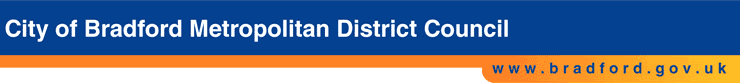 